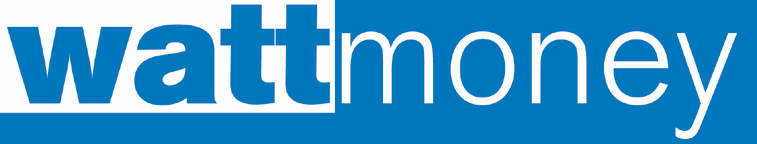 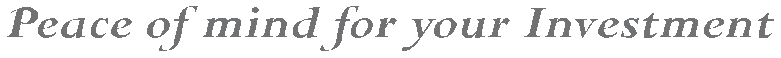 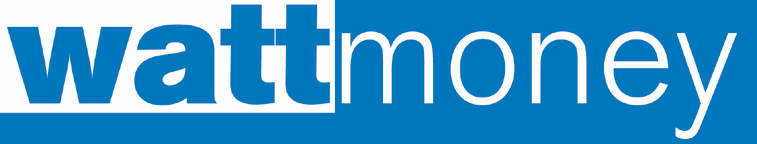 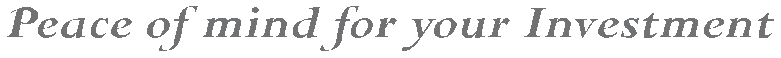 Personal Financial Review FormClient Fact FindThe purpose of this questionnaire is to obtain relevant information about your personal and financial circumstances including your aims and objectives. This is so we may give you appropriate advice. The information supplied will enable us to fulfil the “know your client” criteria which form part of the process to we ensure that you receive “Best Advice” as required by the Financial Services Act 1986.This questionnaire is deliberately comprehensive and we encourage you to take time to complete it, only by having a full picture of your personal and financial circumstances can we be certain that our recommendations to you are appropriate.In some cases, it will not be possible to enter all the relevant information on the questionnaire. Please give additional information in the notes section or on a separate sheet. Please attach any supporting documentation. If you have previously drafted spreadsheets and summaries, then feel free to provide those rather than completing the relevant section.
What amount would you be happy to retain as an emergency fund? £________Please note: We suggest 6 months of outgoings (excluding savings) is generally accepted as a reasonable ‘safety net’ although it will be different for each individual.

ISA
Have you utilised your ISA allowances for this year ?                                Yes / No
Have you utilised your capital gains allowance for this tax year              Yes / No   

TRUSTS
Have you invested any funds in Trust for the benefit of others?             Yes / No 
If yes please give details.
Are you a named beneficiary in a Trust set up by another person?         Yes / No
If yes please give details.
WILL
Have you made a WILL?                                                                                   Yes / No
If yes please give details.Executors:Beneficiaries:  Notes:I/We are happy that this document has been filled out correctlySigned and dated:Client one……………………………………….Signed and dated:Client two………………………………………Adviser signed and dated:…………………………………………………….Client Name(s):Adviser:Andrew WattDate:Updated:OBJECTIVESFirst ClientSecond ClientSecond ClientSecond ClientRestricted review / Limited Advice           Yes/No Restricted review / Limited Advice           Yes/NoRestricted review / Limited Advice           Yes/NoRestricted review / Limited Advice           Yes/NoObjectives/PrioritiesObjectives/PrioritiesFirst ClientSecond ClientPersonal Protection (Death, Income Protection and mortgage protection)  Personal Protection (Death, Income Protection and mortgage protection)  Pension PlanningPension PlanningInvestment Planning, Management and Savings Investment Planning, Management and Savings Mortgage Planning / Equity ReleaseMortgage Planning / Equity ReleaseLong Term Care PlanningLong Term Care PlanningInheritance Tax PlanningInheritance Tax PlanningNotes regarding your needs:Notes regarding your needs:Notes regarding your needs:Notes regarding your needs:Personal DetailsPersonal DetailsPersonal DetailsFirst ClientSecond ClientTitleSurnameForename(s)AddressPostcodeEmailTel (Home) Tel (Business)MobileDate of BirthMarital StatusSingle / Married / C.P. / Divorced / WidowSingle / Married / C.P. / Divorced / WidowOccupationStatusEmployed / Self Employed / Unemployed / RetiredEmployed / Self Employed / Unemployed / RetiredNI NumberTax StatusNon / Basic / Higher / AdditionalNon / Basic / Higher / AdditionalSelected Retirement AgeCurrent State of HealthGood / PoorGood / PoorSmoked in the Last 12 months?Yes / NoYes / NoOn Medication?Yes / NoYes / NoLikely to Inherit Capital?Yes / NoYes / NoDetails of Source and TimingDetails of Children & DependentsDetails of Children & DependentsDetails of Children & DependentsDetails of Children & DependentsNameNameRelationshipRelationshipD.O.B.D.O.B.Marital StatusMarital StatusDependant YES /NODependant YES /NOOccupationOccupationTel:Tel:NameNameRelationshipRelationshipD.O.B.D.O.B.Marital StatusMarital StatusDependant YES /NODependant YES /NOOccupationOccupationTel:Tel:Income and OutgoingsIncome and OutgoingsIncome and OutgoingsIncome and OutgoingsIncome and OutgoingsAll figures should be consistent either annually or monthly and shown as a figure gross of taxAll figures should be consistent either annually or monthly and shown as a figure gross of taxFirst ClientSecond ClientJointEarned IncomeEmployed£££Earned IncomeOvertime/Bonus/Comm.£££Earned IncomeSelf Employed (Net Relevant Earnings)£££Pension IncomeState Pension£££Pension IncomeCompany Pension£££Pension IncomePersonal Pension / AVC / Drawdown£££Investment IncomeBank / Building Society Interest£££Investment IncomeNational Savings£££Investment IncomeShare Dividend£££Investment IncomeISA’s / Investments / Bonds etc.£££Investment IncomeOther including rental income£££Average Monthly Income (total)Average Monthly Income (total)£££Monthly CommitmentsMortgage / Rent£££Monthly CommitmentsAll living expenses and utilities£££Monthly CommitmentsLoans and Credit Card Payments£££Monthly CommitmentsSchool Fees£££Monthly CommitmentsOther Outgoings£££Average Monthly Outgoings (total)Average Monthly Outgoings (total)£££Balance of Income and OutgoingsBalance of Income and Outgoings£££Savings and InvestmentsSavings and InvestmentsFirst ClientSecond ClientDo you Save Money regularlyDo you Save Money regularlyYes / NoYes / NoIf yes, how much per monthIf yes, how much per month££Summary of AssetsSummary of AssetsSummary of AssetsSummary of AssetsSummary of AssetsFirst ClientSecond ClientJointFixed AssetsMain home£££Fixed AssetsOther Property£££Fixed AssetsBelongings (Contents, Valuables, Car)£££Sub TotalSub Total£££Cash DepositsBank / Building Society Deposits£££Cash DepositsCash ISA’s£££Cash DepositsNational Savings (Inc. Premium Bonds)£££Cash DepositsOther£££Sub TotalSub Total£££Equity InvestmentsInvestment ISA’s / PEPs£££Equity InvestmentsUnit Trusts / OEIC’s / Investment Trusts£££Equity InvestmentsLife Assurance Bonds£££Equity InvestmentsShares£££Equity InvestmentsOther Investments£££Sub TotalSub Total£££TOTALTOTAL£££Cash / Deposit InvestmentsCash / Deposit InvestmentsCash / Deposit InvestmentsCash / Deposit InvestmentsCash / Deposit InvestmentsCash / Deposit InvestmentsCash / Deposit InvestmentsBank, Building Society & National Savings DepositsBank, Building Society & National Savings DepositsBank, Building Society & National Savings DepositsBank, Building Society & National Savings DepositsBank, Building Society & National Savings DepositsBank, Building Society & National Savings DepositsBank, Building Society & National Savings DepositsAccount Holder Bank / B Soc.Type of AccountBalance Interest RateNoticeGross Interest1 / 2 / Joint£%1 / 2 / Joint£%1 / 2 / Joint£%1 / 2 / Joint£%1 / 2 / Joint£%Investment Details not managed by Watt MoneyInvestment Details not managed by Watt MoneyInvestment Details not managed by Watt MoneyInvestment Details not managed by Watt MoneyInvestment Details not managed by Watt MoneyInvestment Details not managed by Watt MoneyInvestment Details not managed by Watt MoneyInvestment Details not managed by Watt MoneyISA’s  Unit Trusts OEIC’s Investment Trusts, Insurance Bonds, Shares Etc.ISA’s  Unit Trusts OEIC’s Investment Trusts, Insurance Bonds, Shares Etc.ISA’s  Unit Trusts OEIC’s Investment Trusts, Insurance Bonds, Shares Etc.ISA’s  Unit Trusts OEIC’s Investment Trusts, Insurance Bonds, Shares Etc.ISA’s  Unit Trusts OEIC’s Investment Trusts, Insurance Bonds, Shares Etc.ISA’s  Unit Trusts OEIC’s Investment Trusts, Insurance Bonds, Shares Etc.ISA’s  Unit Trusts OEIC’s Investment Trusts, Insurance Bonds, Shares Etc.ISA’s  Unit Trusts OEIC’s Investment Trusts, Insurance Bonds, Shares Etc.ClientCompany and FundPlan / Fund TypePurchase DateMaturity DateNo. Of Units / SharesPurchase Price / Original ValueCurrent Value1st/2nd/Joint££1st/2nd/Joint££1st/2nd/Joint££1st/2nd/Joint££1st/2nd/Joint££1st/2nd/Joint££1st/2nd/Joint££Protection Details not managed by Watt MoneyProtection Details not managed by Watt MoneyProtection Details not managed by Watt MoneyProtection Details not managed by Watt MoneyProtection Details not managed by Watt MoneyProtection Details not managed by Watt MoneyProtection Details not managed by Watt MoneyProtection Details not managed by Watt MoneyProtection Details not managed by Watt MoneyProtection Details not managed by Watt MoneyLife Assurance Policies / Death in Service / Critical Illness CoverLife Assurance Policies / Death in Service / Critical Illness CoverLife Assurance Policies / Death in Service / Critical Illness CoverLife Assurance Policies / Death in Service / Critical Illness CoverLife Assurance Policies / Death in Service / Critical Illness CoverLife Assurance Policies / Death in Service / Critical Illness CoverLife Assurance Policies / Death in Service / Critical Illness CoverLife Assurance Policies / Death in Service / Critical Illness CoverLife Assurance Policies / Death in Service / Critical Illness CoverLife Assurance Policies / Death in Service / Critical Illness CoverClientLife CompanyType of policyType of policyStart DateStart DateMaturity DateMaturity DateSum AssuredCurrent Value1st/2nd/Joint££1st/2nd/Joint££1st/2nd/Joint££1st/2nd/Joint££ClientLife CompanyType of Cover (Accident, sickness and unemployment)Start DateStart DateMaturity DateMaturity DateDeferred periodPremiumBenefit Payable1st/2nd/Joint£££1st/2nd/Joint£££1st/2nd/Joint£££Mortgage and LoansMortgage and LoansMortgage and LoansMortgage and LoansMortgage and LoansMortgage and LoansMortgage and LoansDetails of Mortgages on Main Residence 2nd Home and Investment Property Details of Mortgages on Main Residence 2nd Home and Investment Property Details of Mortgages on Main Residence 2nd Home and Investment Property Details of Mortgages on Main Residence 2nd Home and Investment Property Details of Mortgages on Main Residence 2nd Home and Investment Property Details of Mortgages on Main Residence 2nd Home and Investment Property Details of Mortgages on Main Residence 2nd Home and Investment Property ClientLenderBalanceRate and re-mortgage date (Fixed current terms)Repayment Type (Interest only  repayment mix)Term OutstandingOther Details (eg Buy to Let)1st/2nd/Joint£1st/2nd/Joint£1st/2nd/Joint£1st/2nd/Joint£Personal Loans, HP and Interest Free Credit  Personal Loans, HP and Interest Free Credit  Personal Loans, HP and Interest Free Credit  Personal Loans, HP and Interest Free Credit  Personal Loans, HP and Interest Free Credit  Personal Loans, HP and Interest Free Credit  Personal Loans, HP and Interest Free Credit  ClientLenderOriginal LoanDate StartedTerm of LoanMonthly PaymentPurpose of Loan1st/2nd/Joint££1st/2nd/Joint££1st/2nd/Joint££Credit Cards  Credit Cards  Credit Cards  Credit Cards  Credit Cards  Credit Cards  Credit Cards  ClientCard providerCard providerCard providerCurrent Balance Monthly Payment / Repaid Each Month Monthly Payment / Repaid Each Month 1st/2nd/Joint£££1st/2nd/Joint£££Pensions not managed by Watt MoneyPensions not managed by Watt MoneyPensions not managed by Watt MoneyPensions not managed by Watt MoneyPensions not managed by Watt MoneyPensions not managed by Watt MoneyPensions not managed by Watt MoneyPensions not managed by Watt MoneyDetails of Company Pension Arrangements (Past and Present)Details of Company Pension Arrangements (Past and Present)Details of Company Pension Arrangements (Past and Present)Details of Company Pension Arrangements (Past and Present)Details of Company Pension Arrangements (Past and Present)Details of Company Pension Arrangements (Past and Present)Details of Company Pension Arrangements (Past and Present)Details of Company Pension Arrangements (Past and Present)ClientScheme NameScheme Type Final Salary / Money Purchase Scheme Type Final Salary / Money Purchase Current Fund ValueCurrent contribution level Employee/erRetirement AgeNotes1st/2nd/Joint£££1st/2nd/Joint£££1st/2nd/Joint£££1st/2nd/Joint£££